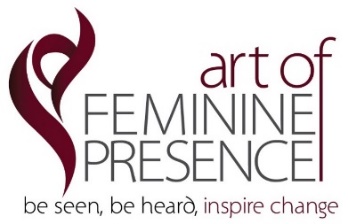 
Shadow of the Month: Competitive
Start with saying this statement to yourself 5 times.  Breath it in to your body.
I am competitive.
Why is it powerful to integrate the energy of competitiveness?
Competition makes you get better. It’s about improvement and reaching your greater potential. When you excel at something you increase your self-worth and self-esteem.What are the virtues of being competitive?_______________________________________________________

_______________________________________________________

_______________________________________________________

_______________________________________________________

_______________________________________________________

Is there any part of you or any part of your history where you have been competitive?_______________________________________________________

_______________________________________________________

_______________________________________________________

_______________________________________________________

_______________________________________________________

